Об  итогах проведения  районного   творческого конкурса                                                                                                       по вопросам  безопасности дорожного  движения                                                                                         «Дорожный калейдоскоп»       В целях реализации государственной программы Липецкой области «Обеспечение   общественной безопасности населения и территории Липецкой области» и на основании приказа управления образования и науки Липецкой области №442 от 25.03.2022 г. о проведении фестиваля детского театрального и музыкально-литературного искусства по вопросам безопасности дорожного движения «Дорожный калейдоскоп» с 12.04.2022г. по 30.05.2022г. был проведен районный творческий конкурс по вопросам  безопасности дорожного  движения  «Дорожный калейдоскоп».  На районный этап конкурса были представлены 20 работ  из 11 образовательных учреждений: ЦРТДЮ, гимназия №3, НОШ№7, ООШ с.Двуречки,  д/с №8, д/с №9, д/с№11, д/с №3, д/с с.Фащёвка, д/с с.Плеханово, д/с с.Ярлуково. На основании протокола и рабочих материалов районного конкурса «Дорожный калейдоскоп»ПРИКАЗЫВАЮ:Признать победителями и наградить грамотами  отдела образования следующих  участников конкурсаСреди дошкольных образовательных учреждений    - в номинации  «Художественное чтение»:     1 место - Терпугов Александр, воспитанник МБДОУ д/с №11,    1 место - Шальнева Арина, воспитанница МАДОУ д/с №8,                     2 место - Ставин Матвей, воспитанник  МБДОУ д/с с.Ярлуково,    3 место - Бенько Василиса, воспитанница МБДОУ д/с №3;- в номинации «Агитационно-художественные представления»:    1 место  - группа «Детско-родительский коллектив»,  воспитанники МАДОУ д/с №9,                      2 место -  группа «Говорушки», воспитанники  МАДОУ д/с №8,                                                        3 место  - группа «Непоседы», воспитанники  МАДОУ д/с №11;- в номинации  «Театрализованные представления»:  1 место - группа «Фантазёры», воспитанники  МАДОУ д/с .с.Фащёвка,  1 место - Колесова Марта, воспитанница МБДОУ д/с №3,  2 место, 3 место  - не присуждать;                                                            - в номинации «Музыкально-вокальные произведения»:  1 место -  группа «Пчёлки»,  воспитанники МБДОУ д/с с.Плеханово,  2 место - группа «Весёлые нотки», МБДОУ д/с №11,  3  место  - не присуждать.- в номинации «Массовые и зрелищные представления»   1 место - группа «Непоседы», воспитанники  МАДОУ д/с №8,  2  место - группа «Улыбка», воспитанники  МБДОУ д/с с.Ярлуково,  3 место - группа «Звёздочки», воспитанники МАДОУ д/с №9.Среди общеобразовательных организаций и учреждений дополнительного образования- в номинации «Художественное чтение»   1 место - Кондаков Максим, обучающийся МБОУ гимназия №3,              1 место - Евдокимова Дарья, обучающаяся МБУ ДО ЦРТДЮ,   2 и  3 место  - не присуждать;                                      - в номинации «Музыкально-вокальные произведения»:  1 место - Чекрякова Елизавета, обучающаяся МБОУ НОШ №7,  2 и 3 место  - не присуждать.                                          - в номинации  «Театрализованные представления»:  1 место – отряд ЮИД, обучающиеся МБОУ ООШ с.Двуречки,  2 место, 3 место  - не присуждать.                                                            Начальник отдела образования 			           А.Ю. Васильева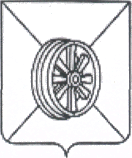     АДМИНИСТРАЦИЯ  ГРЯЗИНСКОГО  РАЙОНАОТДЕЛ    ОБРАЗОВАНИЯП Р И К А З  от   31.05.2022г.                                 №380                                                              г. Грязи